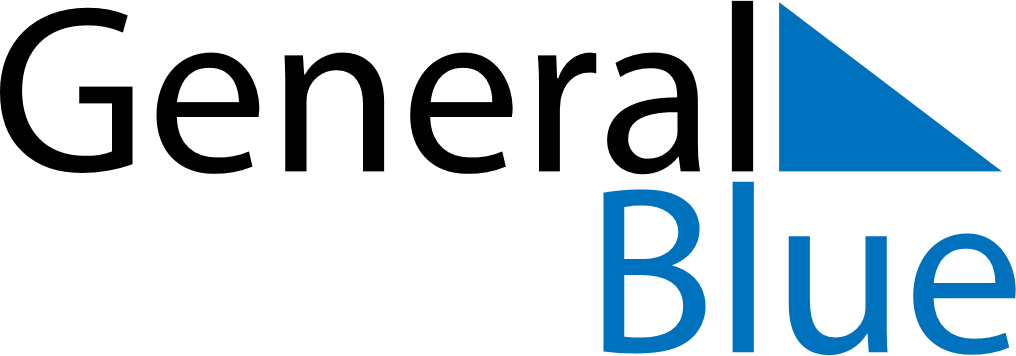 June 2025June 2025June 2025ChileChileMondayTuesdayWednesdayThursdayFridaySaturdaySunday1234567891011121314151617181920212223242526272829Saints Peter and Paul30